Протокол № 2                               общего собрания работниковМуниципального дошкольного образовательного учреждения «Детский сад №7 с. Беловское Белгородского района Белгородской области»от 11.06.2019 г. Всего работников:  29  чел.Присутствовало:    25  чел.Повестка дня:1. О выполнении решения Общего собрания работников от 16.01.2019г. протокол    № 1.2. О проведении ремонтных работах в МДОУ «Детский сад №7 с. Беловское»3.  О выполнении сотрудниками требований противопожарной, электробезопасности, охраны труда на рабочем месте.4. О выборе кандидата для награждения ведомственной наградой Министерства образования и науки РФ.ПО ПЕРВОМУ ВОПРОСУ «О выполнении решения Общего собрания работников от 16.01.2019г. протокол    № 1» слушали Гребеньщикову Е.Т., председателя Общего собрания работников; сообщила присутствующим о том, что все решения предыдущего Собрания работников выполнены.ПОСТАНОВИЛИ:Решения Общего собрания работников от 16.01.2019г. протокол № 1 считать выполненными.ПО ВТОРОМУ ВОПРОСУ «О проведении ремонтных работах в МДОУ «Детский сад №7 с. Беловское» слушали Ефимцеву Е.Н. –и.о. заведующего. Она сообщила о  проведении  ремонтных работ в летний период: покраска оборудования на участке, косметический  ремонт пищеблока и групповых. В связи с необходимостью проведения ремонтных работ в учреждении необходимо приостановить функционирование детского сада с 01 июля по 05 июля 2019 г.Голосовали:«за» – 25«против» – 0«воздержались» – 0. ПОСТАНОВИЛИ: приостановить функционирование детского сада в связи с проведением ремонтных работ с  01 июля по 05 июля 2019 г.ПО ТРЕТЬЕМУ ВОПОСУ О выполнении сотрудниками требований противопожарной, электробезопасности, охраны труда на рабочем месте.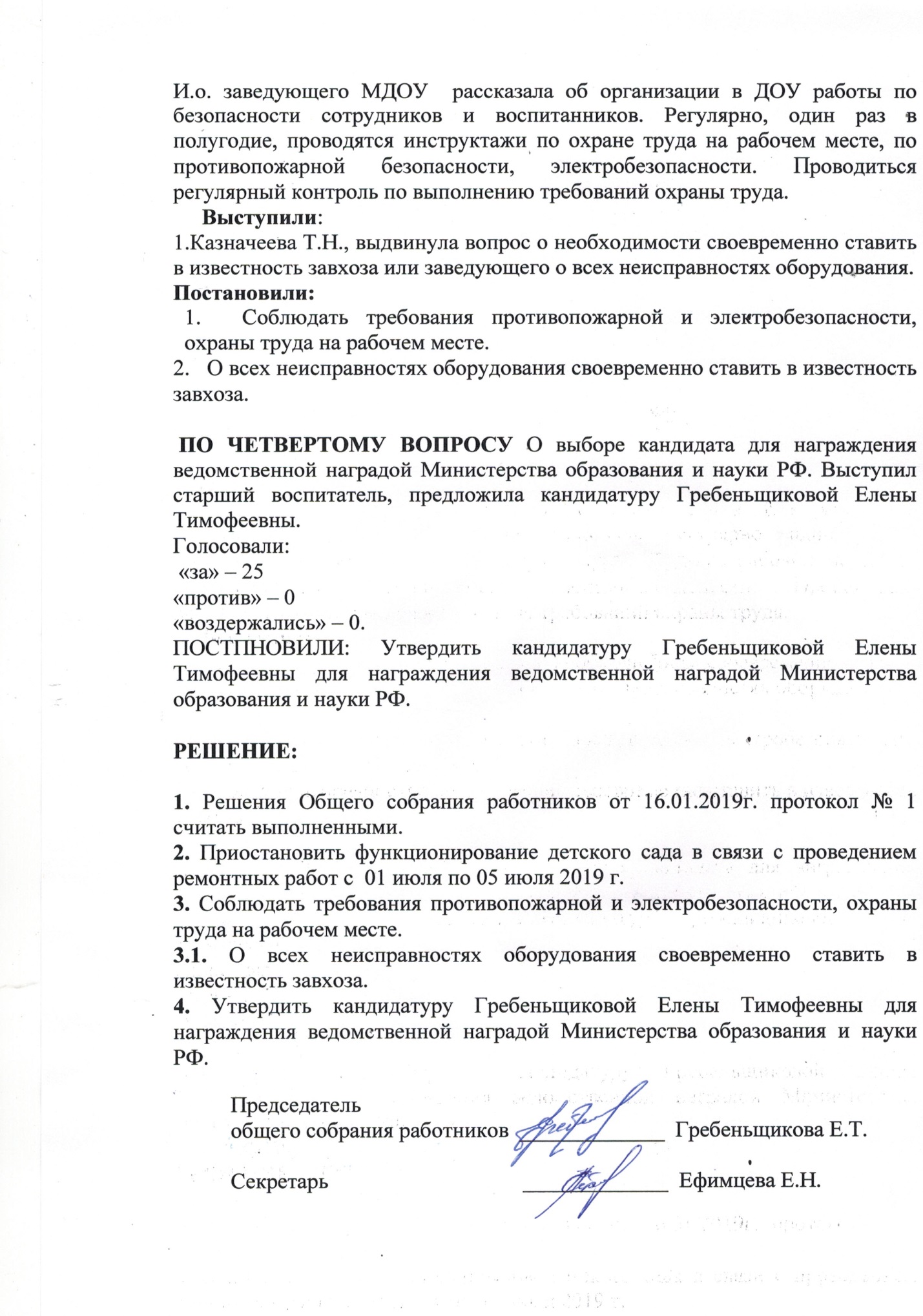 